Pressemitteilung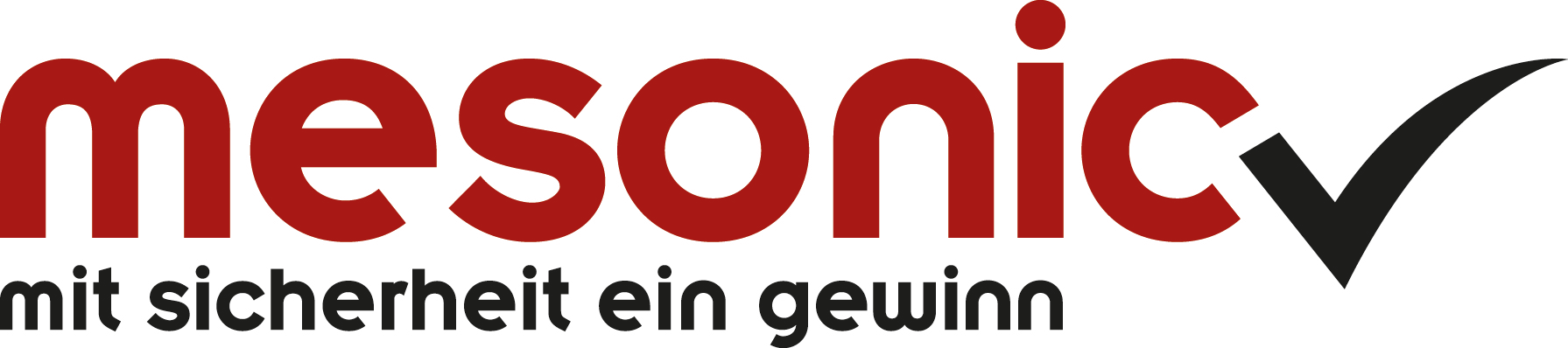 mesonic setzt sich im TV in Szenemesonic setzt erneut auf TV-Präsenz, um seine Markenbekanntheit zu erhöhen. Dafür investiert der Softwarehersteller ein sechsstelliges Mediabudget in Deutschland und Österreich.Nach der erfolgreichen TV-Premiere im vergangenen Jahr setzt mesonic seine große Werbeoffensive fort. Dafür investiert der Hersteller von ERP- & CRM-Software für den Mittelstand ein Mediabudget im mittleren sechsstelligen Bereich. Die Ausstrahlung des Werbespots erfolgt im September und Oktober 2018 deutschland- und österreichweit. „Unsere letztjährige TV-Kampagne war ein voller Erfolg. Besonders in unserer Zielgruppe von kleinen bis mittelständischen Unternehmen ist spürbar, dass durch die gestiegene Bekanntheit das Vertrauen in die Marke mesonic weiter wächst. Um diese Entwicklung zu stärken, setzen wir erneut auf das Medium Fernsehen“, erläutert Claudia Harth, Marketingleiterin bei mesonic, diese Entscheidung. Der mesonic TV-Werbespot wird in verschiedenen zielgruppenrelevanten Sendern ausgestrahlt, darunter auf n-tv, WELT, Eurosport, Sport1, Sky, N24 Doku und Servus TV.Über mesonic

mesonic ist der Hersteller der betriebswirtschaftlichen Software WinLine. Das Unternehmen wurde 1978 im österreichischen Mauerbach nahe Wien gegründet. In den nächsten Jahren folgten Niederlassungen in Deutschland (Scheeßel, 1985), den USA (1990) und Italien (Mailand, 2002). mesonic ist einer der führenden Hersteller im deutschsprachigen Raum für ERP-/CRM-/PPS-Komplettlösungen für kleine bis mittelständische Unternehmen. Die Software ist branchenübergreifend einsetzbar und wird weltweit von Unternehmen in allen Branchen von Handel, Dienstleistungen und Industrie sowie in Verbänden und Vereinen genutzt. Die Programme sind ausschließlich Eigenentwicklungen, so dass die einzelnen Softwaremodule aufeinander abgestimmt sind und optimal zusammenarbeiten. Um unternehmens- und branchenspezifische Anforderungen abzudecken, ist die Software anpassbar und kann durch Ergänzungsprogrammierungen individuell erweitert werden. Über 65.000 erfolgreich installierte mesonic Software-Lösungen in 15 Sprachen und über 20 Ländern sprechen für sich. Der Vertrieb erfolgt in Österreich und Deutschland über ein flächendeckendes Netz von rund 280 qualifizierten Fachhandelspartnern. Darüber hinaus sorgen in vielen weiteren Ländern Distributoren für die Betreuung der Kunden vor Ort. Kontakt:Deutschland:			Österreich:Claudia Harth			Yvonne Cijan			Wörter:  143+49-(0)4263-93 90-0 		+43-(0)1-970 30-0			Zeichen (inkl. Leerzeichen): 1096charth@mesonic.com		ycijan@mesonic.comhttp://www.mesonic.com
Weitere Informationen finden Sie auf www.mesonic.com, im Bereich Kontakt, Presse.Belegexemplare erbeten an: 
, Hirschberger Str. 18, 27383 Scheeßel (Deutschland) bzw. 
Yvonne Cijan, Herzog Friedrich-Platz 1, 3001 Mauerbach (Österreich)